S M L O U V A   O   D Í L O „Zajištění péče o maloplošné zvláště chráněné území Lůmek u Bečvár“uzavřená podle § 2586 a násl. zákona č. 89/2012 Sb., občanský zákoník, ve znění pozdějších předpisů (dále jen „občanský zákoník“)evidenční číslo smlouvy: Článek 1Předmět smlouvy a rozsah plněníTato Smlouva je uzavírána mezi objednatelem a zhotovitelem na základě výsledků zadávacího řízení ze dne …….. na veřejnou zakázku malého rozsahu na zajištění služby s názvem „Zajištění péče o maloplošné zvláště chráněné území Lůmek u Bečvár‟ (dále jen „veřejná zakázka“). Nabídka zhotovitele podaná v rámci zadávacího řízení na veřejnou zakázku (dále jen „nabídka“), byla vyhodnocena jako nejvýhodnější. Zhotovitel se zavazuje provést dílo (specifikované v čl. 1, bodu 1.3) řádně a včas na svůj náklad a nebezpečí, jménem objednatele a objednatel se zavazuje dílo převzít a zaplatit cenu.Krajský úřad Středočeského kraje zajišťuje v souladu s ustanovením odst. 2 a 4 písm. l) § 77a zákona číslo 114/1992 Sb., o ochraně přírody a krajiny, v aktuálním znění, péči o maloplošné zvláště chráněné území přírodní památce Lůmek u Bečvár, (dále jen „ZCHÚ“), k.ú. Bečváry, okres Kolín Zhotovitel provede v letech 2021 až 2025 tyto práce:Každoročně částečná redukce porostu náletových a nevhodných dřevin a křovin na ploše cca 0,24 ha, plochy A, B, C dle mapové přílohy. Řezné plochy pařízků budou vždy ošetřeny arboricidem. Práce budou probíhat v období květen – červen. Zásahem vzniklá hmota bude odstraněna mimo ZCHÚ a jeho ochranné pásmo., její likvidace bude provedena v souladu s platnými předpisy. Dřeviny určené k odstranění budou konkretizovány v rámci každoročního předání území zhotoviteli.Každoročně kosení travního porostu křovinořezem na ploše cca 0,155 ha, plochy A, B dle mapové přílohy. Zásahem vzniklá hmota bude odstraněna mimo ZCHÚ a jeho ochranné pásmo, její likvidace bude provedena v souladu s platnými předpisy. Práce budou probíhat v období červen – červenec. Výše uvedené práce jsou v této smlouvě dále označeny rovněž jako „zásah“. Zásah se zhotovitel zavazuje provést v pěti etapách tvořících vždy jeden kalendářní rok počínaje rokem 2021 do roku 2025, není-li výše u jednotlivých prací uvedeno jinak. Všechny práce budou dokončeny nejpozději do 31. října 2025.Součástí díla jsou také práce v tomto článku nespecifikované, které však jsou nezbytné k řádnému provedení díla a o kterých zhotovitel vzhledem ke své kvalifikaci a zkušenostem měl nebo mohl vědět. Provedení těchto prací nemá vliv na sjednanou cenu díla.Přílohou a nedílnou součástí této smlouvy je mapa zásahů.Článek 2Doba plnění a způsob předáníPřed každoročním prováděním prací dle bodu 1.3. objednatel předá ZCHÚ, v němž bude proveden zásah, protokolárně v místě, které se zpravidla bude nacházet přímo v ZCHÚ, a v termínu dle vzájemné dohody smluvních stran. Pokud se smluvní strany nedohodnou, určí termín a místo jednostranně objednatel, přičemž takové určení je pro zhotovitele závazné. Současně s předáním ZCHÚ objednatel přímo na místě zkonkretizuje – označí rozsah zásahu, popř. jinak dle místních podmínek rozsah zásahu upřesní. Objednatel je rovněž oprávněn provést v příslušném roce úpravu termínů plnění uvedených v bodě 1.3., pokud je to z pohledu ochrany přírody či objednatele přípustné a účelné. Konkretizace či upřesnění zásahu bude zaznamenáno do protokolu.Zhotovitel je povinen provést zásah bez vad a nedodělků, kompletně tak, jak je ve smlouvě ujednán a upřesněn při předání ZCHÚ (viz bod 2.1.), a to v termínech uvedených v čl. 1 této smlouvy.Zhotovitel oznámí písemně nebo e-mailem osobě objednatele oprávněné jednat v technických věcech ukončení jednotlivých ročních etap prací nejpozději do 5 dnů od posledního dne provádění prací v každé z těchto ročních etap smlouvy nebo oznámí stav provedených prací do 5 dnů od nejzazšího data stanoveného k provádění prací v každé z těchto ročních etap dle bodu 1.3 této smlouvy, pokud není objednatelem stanoveno jinak. S ohledem na termíny plnění a druhy prací může objednatel požadovat po zhotoviteli oznámení o ukončení provádění i dílčích plnění nebo oznámení o stavu prováděných prací k určitému datu; tento požadavek specifikuje nejpozději do protokolu v rámci předání území dle bodu 2.1 této smlouvy. Pokud zhotovitel toto oznámení objednateli nezašle, má se za to, že zhotovitel svůj závazek provést dílo nesplnil, a je tak dán důvod pro odstoupení od smlouvy ze strany objednatele pro podstatné porušení smluvních povinností zhotovitelem. Objednatel může prohlásit, že případné částečné plnění pro něj nemá význam a závazek se tak odstoupením od smlouvy zrušuje od počátku. Objednatel nejpozději do 7 dnů ode dne oznámení dle bodu 2.3 vyzve zhotovitele písemně nebo e-mailem k fyzickému předání provedených prací s uvedením konkrétního data a místa převzetí provedených prací. Datum a místo převzetí prací budou stanoveny po předchozí telefonické či e-mailové domluvě. Pokud se na termínu a místě smluvní strany nedohodnou, určí je jednostranně objednatel písemným sdělením zhotoviteli, zhotovitel je povinen se na výzvu objednatele předání provedených prací zúčastnit. Termín předání provedených prací může být též závazně stanoven v rámci předání území dle bodu 2.1 a zaznamenán do protokolu.O předání a převzetí zásahu v termínu dle bodu 2.4. bude objednatelem a zhotovitelem sepsán protokol. Objednatel si vyhrazuje právo předmět plnění nepřevzít, pokud bude vykazovat vady a nebude kompletní.V případě zjištění skutečností majících podstatný vliv na provedení, předání a fakturování předmětu plnění (dlouhodobě nepříznivé počasí, změna podmínek v území, nedostatek finančních prostředků na zaplacení zásahu atd.), je každá z obou stran povinna o této skutečnosti informovat neprodleně písemně druhou stranu jakmile se o nich dozví. Vyžádá-li si vznik této skutečnosti změnu smlouvy, bude smlouva upravena písemným dodatkem. Při zjištění méně závažných skutečností majících za následek nesplnitelnost části závazku zhotovitele v daném roce, s předpokladem původního rozsahu plnění závazku v letech dalších, a s tím spojené krácení úhrady za provedené práce ze strany objednatele, lze dočasně změnu práv a povinností obou stran provést protokolem dohodou osob oprávněných jednat v technických věcech. Jedná se např. o změnu klimatických podmínek typu podmáčení terénu, brzký nástup jara, pozdní ukončení vegetace atp. Na základě tohoto ustanovení smlouvy bude s odkazem na položkový rozpočet a zde uvedené jednotkové ceny dle přílohy č. 1 vyčíslen a proplacen pouze reálně vykonaný objem prací, toto vyčíslení bude taktéž součástí protokolu.Objednatel je oprávněn kdykoli provádět kontrolu díla i bez účasti zhotovitele. V případě zjištění nedostatků v provádění díla objednatel písemně vyzve zhotovitele k řádnému provádění díla a konkretizuje zjištěné nedostatky, případně postupuje dle dalších ustanovení této smlouvy. V souvislosti se zjištěnými nedostatky a jejich konkretizací je objednatel oprávněn svolat kontrolní den a vyzvat zhotovitele k povinné účasti na něm v termínu po vzájemné dohodě osob oprávněných jednat ve věcech technických. Pokud se smluvní strany nedohodnou, určí termín a místo jednostranně objednatel, přičemž takové určení je pro zhotovitele závazné. Zhotovitel je v této souvislosti také oprávněn požadovat po objednateli svolání kontrolního dne a konkretizování zjištěných nedostatků přímo v místě zásahu.Článek 3Odměna za plnění, úhrada nákladůObjednatel se zavazuje uhradit zhotoviteli za provedení díla dle uvedených požadavků cenu, která činí [DOPLNÍ ÚČASTNÍK] Kč bez DPH, tj. [DOPLNÍ ÚČASTNÍK] Kč včetně DPH v roce 2021, [DOPLNÍ ÚČASTNÍK] Kč bez DPH, tj. [DOPLNÍ ÚČASTNÍK] Kč včetně DPH v roce 2022, [DOPLNÍ ÚČASTNÍK] Kč bez DPH, tj. [DOPLNÍ ÚČASTNÍK] Kč včetně DPH v roce 2023, [DOPLNÍ ÚČASTNÍK] Kč bez DPH, tj. [DOPLNÍ ÚČASTNÍK] Kč včetně DPH v roce 2024, [DOPLNÍ ÚČASTNÍK] Kč bez DPH, tj. [DOPLNÍ ÚČASTNÍK] Kč včetně DPH v roce 2025. Cena díla za dobu trvání smlouvy činí: [DOPLNÍ ÚČASTNÍK] Kč bez DPH tj. [DOPLNÍ ÚČASTNÍK] Kč včetně DPH. Pro účely této smlouvy se celkovou cenou díla v daném roce rozumí cena díla včetně DPH. Sjednaná cena je konečná a maximální a je stanovena v souladu se zákonem číslo 526/1990 Sb., o cenách, ve znění pozdějších předpisů, jako cena smluvní. Celková cena odpovídá výši nabídky podané zhotovitelem zadávacím řízení.Dohodnutá cena zahrnuje i veškeré náklady zhotovitele související s plněním předmětu smlouvy.Článek 4Platební podmínky a fakturaceFaktura na úhradu ceny za konečná plnění v jednotlivých ročních etapách podle bodu 3.1 této smlouvy bude vystavena zhotovitelem a předána objednateli současně s protokolárním převzetím poslední části prací v jednotlivých letech předmětu plnění objednatelem dle bodu 2.5., nejpozději však do 14 dní ode dne podpisu protokolu o převzetí poslední části prací v každém roce trvání smlouvy oběma smluvními stranami.Faktura bude mít tyto minimální náležitosti: bude zpracována v tištěné podobě, bude obsahovat označení faktury a její číslo, název Zajištění péče o přírodní památku Lůmek u Bečvár, identifikační číslo a sídlo nebo místo podnikání zhotovitele, bankovní spojení, označení předmětu smlouvy, položkový rozpočet prací (cena za plošnou měrnou jednotku pro jednotlivé druhy prací dle přehledu jednotkových cen uvedených v příloze č. 1 této smlouvy) a vyfakturovanou částku a dále veškeré náležitosti daňového dokladu dle platných právních předpisů. Faktura vystavená zhotovitelem je splatná do 30 dnů po jejím obdržení objednatelem.Objednatel může fakturu vrátit do data její splatnosti, pokud bude obsahovat nesprávné nebo neúplné náležitosti či údaje; faktura v takovém případě pozbývá splatnosti.Článek 5Vady díla a sankční ustanoveníProvádění prací mimo smlouvou stanovené termíny (případně stanovené na jejím základě protokolem dle bodu 2.1) je z důvodu ochrany přírody nepřípustné, takto provedené práce nebudou objednatelem převzaty ani proplaceny. Práce mimo takto stanovené termíny lze provádět pouze s písemným souhlasem objednatele (osoby oprávněné jednat v technických věcech), pokud je to z pohledu ochrany přírody či objednatele přípustné a účelné. V tomto souhlasu objednatel stanoví náhradní termín dokončení prací včetně závazného termínu převzetí prací objednatelem dle bodu 2.5, zhotovitel je povinen se v tomto závazném termínu předání provedených prací zúčastnit. O souhlas objednatele s prováděním prací mimo smlouvou stanovené termíny lze požádat pouze před uplynutím smlouvou stanovených termínů k provádění prací (případně  před uplynutím termínů stanovených na jejím základě protokolem dle bodu 2.1). Souhlas objednatele s prováděním prací mimo smlouvou stanovené termíny (případně stanovené na jejím základě protokolem dle bodu 2.1) nezbavuje zhotovitele odpovědnosti za prodlení a povinnosti uhradit smluvní pokutu, nebude-li takový termín stanoven protokolem k řešení nepředvídatelných vnějších vlivů působících v území ve smyslu bodu 2.6. V případě prodlení s dokončením díla v termínech stanovených touto smlouvou dle bodu 1.3. (nebude-li postupováno dle čl. 2 odst. 2.6. smlouvy) je zhotovitel povinen zaplatit objednateli smluvní pokutu jednorázově ve výši ve výši 1 000 Kč; k této částce se dále připočítává částka odpovídající 0,2 % z celkové ceny díla v daném roce za každý započatý den prodlení až do splnění příslušné povinnosti, maximálně však do výše celkové ceny v daném roce. V případě prodlení s odstraněním vad v termínu stanoveném dle bodu 6.1. této smlouvy je zhotovitel povinen zaplatit objednateli smluvní pokutu jednorázově ve výši 1 000 Kč; k této částce se dále připočítává částka odpovídající 0,1 % z celkové ceny díla v daném roce za každý započatý den prodlení až do splnění příslušné povinnosti, maximálně však do výše celkové ceny v daném roce. Úhradou kterékoliv smluvní pokuty dle této smlouvy zhotovitelem není dotčeno právo objednatele na úhradu škody vzniklé v souvislosti s porušením závazku zhotovitele, za který je smluvní pokuta stanovena.Objednatel je oprávněn pozastavit úhradu kterékoliv platby ve prospěch zhotovitele, pokud je zhotovitel v prodlení s plněním jakéhokoliv závazku vůči objednateli a provést zápočet svých pohledávek za zhotovitelem vůči pohledávkám zhotovitele za objednatelem. Smluvní strany se dohodly a souhlasí s tím, že v případě, že zhotoviteli vznikne povinnost zaplatit smluvní pokutu dle čl. 5. odst. 5.2. či 5.3. této smlouvy, je objednatel oprávněn částku odpovídající smluvní pokutě bez dalšího započíst proti nároku zhotovitele na zaplacení ceny za dílo; objednatel v takovém případě uhradí zhotoviteli cenu za dílo sníženou o částku smluvní pokuty.Článek 6Ostatní ujednáníZhotovitel poskytuje objednateli na provedené dílo dle bodu 1.3. této smlouvy záruku v délce 2 roky, která počíná běžet dnem protokolárního předání a převzetí díla. Záruka se vztahuje na veškeré vady a nedodělky díla, které se projeví u díla během záruční doby. V průběhu záruční doby zhotovitel odstraní vytknuté vady či nedodělky do 30 kalendářních dnů od doručení písemné reklamace zhotoviteli, pokud si smluvní strany nedohodnou lhůtu delší. Neodstraní-li zhotovitel vytknuté vady či nedodělky v uvedené lhůtě anebo oznámí před jejím uplynutím, že vady či nedodělky neodstraní, je objednatel oprávněn nárokovat přiměřenou slevu z ceny díla nebo zadat odstranění vady či nedodělku třetí osobě na náklady zhotovitele anebo odstoupit od smlouvy.Smluvní strany mohou smlouvu ukončit písemnou dohodou. Smlouva může také zaniknout výpovědí, a to bez udání důvodů. Výpověď musí být doručena druhé straně v době od převzetí prací objednatelem v daném roce až do konce tohoto roku, tak aby průběh prací v daném roce nebyl narušen. Výpověď je účinná dnem následujícím po doručení výpovědi druhé smluvní straně.  Objednatel je oprávněn odstoupit od smlouvy v případě podstatného porušení smluvních povinností zhotovitelem. Za podstatné porušení smluvní povinnosti zhotovitelem považují smluvní strany zejména: a) případy, kdy zhotovitel neprovedl zásah či některou z jeho částí ve smlouvou stanoveném termínu případně ve lhůtě stanovené na základě některého ustanovení této smlouvy,b) neoznámení ukončení jednotlivých ročních etap prací v termínu dle bodu 2.3 této smlouvy. resp. neoznámení stavu provedených prací a to i přes výzvu objednatele zaslanou zhotoviteli po marném uplynutí lhůty pro toto oznámení,c) zjištění objednatele že zásah již objektivně nebude možno ve stanoveném termínu a v požadované kvalitě provést, pokud je tato skutečnost zřejmá z oznámení o stavu prováděných prací k určitému datu, které si objednatel vyžádal v souladu s bodem 2.3 této smlouvy, či je-li tato skutečnost zřejmá z kontroly provedené objednatelem v místě provádění zásahu,d) neúčast zhotovitele na předání území či převzetí prací v závazně stanovených termínech,e) neodstranění vad díla v termínu stanoveném dle bodu 6.1. této smlouvy. V případě odstoupení od smlouvy z důvodu podstatného porušení smluvních povinností zhotovitelem může objednatel prohlásit, že případné částečné plnění pro něj nemá význam a závazek se tak odstoupením od smlouvy zrušuje od počátku.Objednatel se zavazuje spolupracovat se zhotovitelem v rozsahu nutném k plnění předmětu smlouvy a poskytnout zhotoviteli podklady potřebné k plnění předmětu smlouvy. Zhotovitel se zavazuje provést práce v souladu s právními předpisy, příslušnými technickými normami a bezpečnostními předpisy.Zhotovitel odpovídá za případné škody způsobené vlastní činností při plnění předmětu plnění.Smluvní strany na sebe přebírají nebezpečí změny okolností v souvislosti s právy a povinnostmi smluvních stran vzniklými na základě této smlouvy. Smluvní strany vylučují uplatnění ustanovení § 1765 odst. 1 a § 1766 občanského zákoníku na svůj smluvní vztah založený touto smlouvou.Ve věcech předání ZCHÚ, přebírání prací od zhotovitele, dílčích úprav rozsahu plnění v mezích sjednaných touto smlouvou a k podpisu příslušných protokolů, tedy zejména k jednáním dle bodů 2.1., 2.4., 2.5., 2.6., 2.7. a 5.1. bude jménem objednatele konat osoba oprávněná jednat v technických věcech za objednatele uvedená v záhlaví této smlouvy. Smluvní strany se dohodly, že v případě změny osob oprávněných jednat v technických věcech bude tato změna oznámena druhé smluvní straně písemně prostřednictvím datové schránky nebo poštovní přepravou v souladu s čl. 7 odst. 7.4. této smlouvy; o této změně nebude uzavírán dodatek ke smlouvě. Článek 7Závěrečná ustanoveníPráva a povinnosti smluvních stran neupravené touto smlouvou se řídí příslušnými ustanoveními občanského zákoníku.Veškeré změny této smlouvy mohou být prováděny pouze písemnými a číslovanými dodatky ke smlouvě.Tato smlouva byla vyhotovena ve čtyřech stejnopisech, zhotovitel obdrží jeden a objednatel tři stejnopisy.Písemnosti mezi stranami této smlouvy, s jejichž obsahem je spojen vznik, změna nebo zánik práv a povinností upravených touto smlouvou se doručují prostřednictvím datové schránky nebo poštovní přepravou do vlastních rukou na adresy smluvních stran uvedené v úvodu této smlouvy. Smluvní strany se dohodly, že v případě doručování písemností do vlastních rukou se toto doručování bude přiměřeně řídit zákonem č. 500/2004 Sb., správní řád, ve znění pozdějších předpisů. Ostatní písemnosti technického charakteru se doručují prostřednictvím kontaktních osob oprávněných jednat v technických věcech na e-mailové adresy uvedené v této smlouvě, případně sjednané v rámci předání území a zaznamenané do protokolu.Tato smlouva nabývá platnosti dnem jejího podpisu oběma smluvními stranami a účinnosti dnem jejího zveřejnění v registru smluv případně dnem jejího podpisu oběma smluvními stranami, nepřesáhne-li celková cena díla bez DPH částku 50.000,- Kč. Uveřejnění v registru smluv provede objednatel. Smluvní strany prohlašují, že tato smlouva byla sepsána na podkladě jejich pravé a svobodné vůle, nikoliv v tísni či za jinak nápadně nevýhodných podmínek, přičemž si obě strany tuto smlouvu před jejím podpisem pozorně přečetly a je jim srozumitelná ve všech ustanoveních a jejich důsledcích, na důkaz čehož opatřují smlouvu svými podpisy.Tato smlouva se uzavírá mezi objednatelem a zhotovitelem na základě usnesení Rady Středočeského kraje číslo 060-04/2021/RK ze dne 28. 1. 2021.Příloha:Položkový rozpočetMapová příloha zásahuPříloha č. 1 – položkový rozpočet20212022202320242025Příloha č. 2 – Mapová příloha zásahu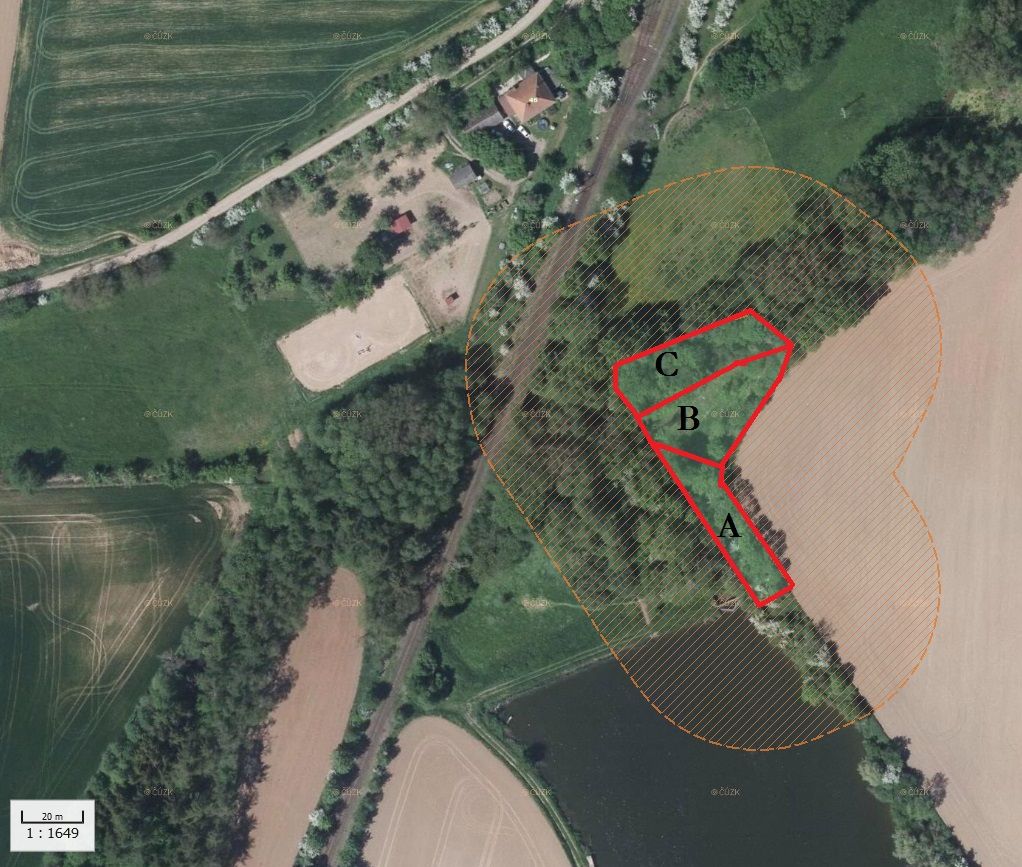 1.Objednatel:Středočeský krajZborovská 11150 21 Praha 5Smluvně oprávněn jednat:Mgr. Jana Skopalíková, radní pro oblast životního prostředí a zemědělstvíBankovní spojení:PPF banka, a.s.Evropská 2690/17, P. O. Box 177
160 41 Praha 6Číslo účtu:4440009090/6000IČ:70891095(dále jen „objednatel“)V technických věcech oprávněnjednat:Ing. Josef  K e ř k a, Ph.D.,vedoucí odboru ŽPaZMichal Maxa, pracovník odboru ŽPaZe-mail: maxa@kr-s.cz2.Zhotovitel:[DOPLNÍ ÚČASTNÍK] Zasílací adresa:Smluvně oprávněn jednat:[DOPLNÍ ÚČASTNÍK] Bankovní spojení:[DOPLNÍ ÚČASTNÍK] Číslo účtu:[DOPLNÍ ÚČASTNÍK] IČ:[DOPLNÍ ÚČASTNÍK] DIČ:[DOPLNÍ ÚČASTNÍK] (dále jen „zhotovitel“)[DOPLNÍ ÚČASTNÍK] Kontaktní osoba zhotovitele:[DOPLNÍ ÚČASTNÍK] V technických věcech oprávněnjednat:[DOPLNÍ ÚČASTNÍK] V ……….... dne ........................................................................za objednateleMgr. Jana Skopalíková radní pro oblastživotního prostředí a zemědělstvíV ………. dne ………..............................................za zhotovitelePoložkaJednotkaPočet jednotek v roce 2021Cena v Kč za jednotku vč. DPHCena celkem v Kč vč. DPHOdstranění náletuha0,24[DOPLNÍ ÚČASTNÍK] [DOPLNÍ ÚČASTNÍK] Koseníha0,155[DOPLNÍ ÚČASTNÍK] [DOPLNÍ ÚČASTNÍK] PoložkaJednotkaPočet jednotek v roce 2022Cena v Kč za jednotku vč. DPHCena celkem v Kč vč. DPHOdstranění náletuha0,24[DOPLNÍ ÚČASTNÍK] [DOPLNÍ ÚČASTNÍK] Koseníha0,155[DOPLNÍ ÚČASTNÍK] [DOPLNÍ ÚČASTNÍK] PoložkaJednotkaPočet jednotek v roce 2023Cena v Kč za jednotku vč. DPHCena celkem v Kč vč. DPHOdstranění náletuha0,24[DOPLNÍ ÚČASTNÍK] [DOPLNÍ ÚČASTNÍK] Koseníha0,155[DOPLNÍ ÚČASTNÍK] [DOPLNÍ ÚČASTNÍK] PoložkaJednotkaPočet jednotek v roce 2024Cena v Kč za jednotku vč. DPHCena celkem v Kč vč. DPHOdstranění náletuha0,24[DOPLNÍ ÚČASTNÍK] [DOPLNÍ ÚČASTNÍK] Koseníha0,155[DOPLNÍ ÚČASTNÍK] [DOPLNÍ ÚČASTNÍK] PoložkaJednotkaPočet jednotek v roce 2025Cena v Kč za jednotku vč. DPHCena celkem v Kč vč. DPHOdstranění náletuha0,24[DOPLNÍ ÚČASTNÍK] [DOPLNÍ ÚČASTNÍK] Koseníha0,155[DOPLNÍ ÚČASTNÍK] [DOPLNÍ ÚČASTNÍK] 